 Branche Kraam, kind en jeugd in het ziekenhuisInleiding:Tijdens deze PIT ga je je oriënteren op de branche KKJ. De PIT bestaat uit een aantal sprints met daarbij een eindopdracht waarmee je de PIT afrond. Leervragen:Welke samenwerking met andere disciplines is nodig om de kwaliteit van de verpleegkundige zorg aan zorgvragers binnen de verloskunde te kunnen bewaken?Hoe ziet de voorlichting in Nederland eruit aan ouders van een pasgeboren baby en hoe denk jij dat dit verbeterd kan worden?Hoe ziet de persoonlijke zorg van het zieke kind in het ziekenhuis eruit en welke problemen kunnen daarbij een rol spelenWat is nodig voor het geven van juiste voorlichting?Deze opdrachten horen bij de volgende werkprocessen:B1-K1-W7: Geeft voorlichting, advies en instructieB1-K1-W2: Onderkent dreigende of bestaande gezondheidsproblemenB1-K1-W4: Biedt persoonlijke verzorging en monitort welbevindenB1-K2-W2: Werkt samen met anderen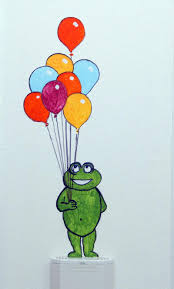 Opdracht (Definition of Done)Een voorlichtingsplan schrijven over Werkwijzen:Tijdens deze PIT werk je samen in een scrumgroepTijdens deze PIT werk je volgens de methode scrum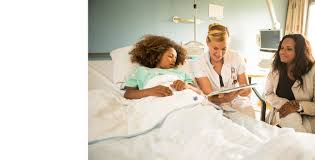 Product BacklogSprint BacklogVoorbereiding TeamvormingDefinition of Fun formulerenScrumbord makenKennis opdoenKennis aantonen van:Casus makenVoorlichtingsplan maken Voorlichtingsplan individueel uitgewerktBeoordelen d.m.v. peerfeedbackSprint 0 VoorbereidingSprint 0 VoorbereidingSprint 0 VoorbereidingSprint 0 VoorbereidingSprint 0 VoorbereidingProduct BacklogProduct BacklogSprint Backlog To doTo doVoorbereidingVoorbereidingTeamvormingScrummaster vaststellenKwaliteiten benoemenNaam bedenkenLogboek maken met daarin:De kwaliteiten van elk scrumlidDe leerdoelen van elk scrumlidScrummaster vaststellenKwaliteiten benoemenNaam bedenkenLogboek maken met daarin:De kwaliteiten van elk scrumlidDe leerdoelen van elk scrumlidVoorbereidingVoorbereidingKennis maken met scrum en opstartenUitleg docentDoF formulerenUitleg docentDoF formulerenVoorbereidingVoorbereidingScrumbord makenDoD (Definition of Done) sprint 0 :Scrumteams zijn gevormd op basis van kwaliteitenLeerdoel van elk scrum lid is geformuleerdScrumbord is ingericht DoD (Definition of Done) sprint 0 :Scrumteams zijn gevormd op basis van kwaliteitenLeerdoel van elk scrum lid is geformuleerdScrumbord is ingericht DoD (Definition of Done) sprint 0 :Scrumteams zijn gevormd op basis van kwaliteitenLeerdoel van elk scrum lid is geformuleerdScrumbord is ingericht DoD (Definition of Done) sprint 0 :Scrumteams zijn gevormd op basis van kwaliteitenLeerdoel van elk scrum lid is geformuleerdScrumbord is ingericht DoD (Definition of Done) sprint 0 :Scrumteams zijn gevormd op basis van kwaliteitenLeerdoel van elk scrum lid is geformuleerdScrumbord is ingericht Sprint 1 Kennis opdoen Sprint 1 Kennis opdoen Sprint 1 Kennis opdoen Sprint 1 Kennis opdoen Sprint 1 Kennis opdoen Product BacklogProduct BacklogSprint BacklogTo DoTo DoKennis opdoen Kennis opdoen Lezen theorieBestudeer:Thema 2 “De normale zwangerschap” Boek Ziekenhuis 1 Hoofdstuk 5.1,5.2, 5.3Thema 3 “De normale bevalling”Boek Ziekenhuis 1 Hoofstuk 10, 11, 12Bestudeer:Thema 2 “De normale zwangerschap” Boek Ziekenhuis 1 Hoofdstuk 5.1,5.2, 5.3Thema 3 “De normale bevalling”Boek Ziekenhuis 1 Hoofstuk 10, 11, 12Kennis opdoen Kennis opdoen Opdrachten werkboekIndividueel:Maak opdrachten uit het werkboek Ziekenhuis1:Ontstaan en ontwikkeling van de zwangerschapOpdracht 1, 2, 6, 8, 10Anatomie en fysiologie van de normale bevallingOpdracht 1, 2, 5, 6, 9Verpleegkundige zorg tijdens de bevallingOpdracht 1, 2, 5, 6, 10Verpleegkundige zorg direct na de bevallingOpdracht 2, 4, 5, 6, 7,9 Individueel:Maak opdrachten uit het werkboek Ziekenhuis1:Ontstaan en ontwikkeling van de zwangerschapOpdracht 1, 2, 6, 8, 10Anatomie en fysiologie van de normale bevallingOpdracht 1, 2, 5, 6, 9Verpleegkundige zorg tijdens de bevallingOpdracht 1, 2, 5, 6, 10Verpleegkundige zorg direct na de bevallingOpdracht 2, 4, 5, 6, 7,9 Kennis opdoen Kennis opdoen Casus schrijven Scrumgroep:Schrijf een casus van een zorgvrager die je kan tegenkomen op de verloskundeafdeling van het ziekenhuis.  (maak hierbij gebruik van het werkboek) Je kan hierbij kiezen uit de volgende patiëntencategorieën: een zwangere vrouw  een barende vrouw een kraamvrouw In de casus beschrijf je: Typering zorgvrager Verpleegproblemen die betrekking hebben op basis van gebrek aan kennis, houdingsaspecten en gedrag (zie format voorlichtingsplan) Scrumgroep:Schrijf een casus van een zorgvrager die je kan tegenkomen op de verloskundeafdeling van het ziekenhuis.  (maak hierbij gebruik van het werkboek) Je kan hierbij kiezen uit de volgende patiëntencategorieën: een zwangere vrouw  een barende vrouw een kraamvrouw In de casus beschrijf je: Typering zorgvrager Verpleegproblemen die betrekking hebben op basis van gebrek aan kennis, houdingsaspecten en gedrag (zie format voorlichtingsplan) Kennis opdoen Kennis opdoen Rode loper uitwerkenScrumgroep:Maak een rode loper van het ziektebeeld uit de casus die jullie hebben geschreven. Scrumgroep:Maak een rode loper van het ziektebeeld uit de casus die jullie hebben geschreven. Verpleegkundige diagnose uitwerkenScrumgroep: Schrijf bij de casus 3 verpleegkundige diagnoses volgens de PES structuur. Maak gebruik van de elf gezondheidspatronen van Gordon en het boek Carpenito Scrumgroep: Schrijf bij de casus 3 verpleegkundige diagnoses volgens de PES structuur. Maak gebruik van de elf gezondheidspatronen van Gordon en het boek Carpenito Verpleegdoelen formulieren en interventies uitwerken Scrumgroep:Formuleer per verpleegkundige diagnoses een verpleegdoel die RUMBA geformuleerd is en beschrijf de verpleegkundige interventies om het doel te behalen. Maak gebruik van het boek Carpenito Scrumgroep:Formuleer per verpleegkundige diagnoses een verpleegdoel die RUMBA geformuleerd is en beschrijf de verpleegkundige interventies om het doel te behalen. Maak gebruik van het boek Carpenito Scrumgroep:Met welke disciplines moet er een samenwerking plaatsvinden om de verpleegdoelen te kunnen behalen en de kwaliteit van zorg  bewaakt wordt Benoem de verschillende disciplines Benoem middelen die de verschillende disciplines op de afdeling gebruiken om kwaliteit van zorg te kunnen bieden Geef een overzicht van de samenwerkingsmogelijkheden tussen de verschillende disciplines en beargumenteer waarom de samenwerkingsmogelijkheden invloed kunnen hebben op de kwaliteit van zorg Scrumgroep:Met welke disciplines moet er een samenwerking plaatsvinden om de verpleegdoelen te kunnen behalen en de kwaliteit van zorg  bewaakt wordt Benoem de verschillende disciplines Benoem middelen die de verschillende disciplines op de afdeling gebruiken om kwaliteit van zorg te kunnen bieden Geef een overzicht van de samenwerkingsmogelijkheden tussen de verschillende disciplines en beargumenteer waarom de samenwerkingsmogelijkheden invloed kunnen hebben op de kwaliteit van zorg DoD Sprint 2:Opdrachten in het werkboek zijn individueel door de student gemaakt in Een uitgewerkte casus, zoals beschreven in de opdracht In de casus drie uitgewerkte verpleegproblemen die tijdens in het voorlichtingsplan aan de orde kunnen komen. Het ziektebeeld is uitgewerkt aan de hand van een rode loper De verpleegkundige diagnoses zijn volgens de PES structuur uitgewerkt De verpleegdoelen zijn geformuleerd volgens RUMBA-eisen Interventies zijn beschreven Overzicht van verschillende samenwerkingsmogelijkheden DoD Sprint 2:Opdrachten in het werkboek zijn individueel door de student gemaakt in Een uitgewerkte casus, zoals beschreven in de opdracht In de casus drie uitgewerkte verpleegproblemen die tijdens in het voorlichtingsplan aan de orde kunnen komen. Het ziektebeeld is uitgewerkt aan de hand van een rode loper De verpleegkundige diagnoses zijn volgens de PES structuur uitgewerkt De verpleegdoelen zijn geformuleerd volgens RUMBA-eisen Interventies zijn beschreven Overzicht van verschillende samenwerkingsmogelijkheden DoD Sprint 2:Opdrachten in het werkboek zijn individueel door de student gemaakt in Een uitgewerkte casus, zoals beschreven in de opdracht In de casus drie uitgewerkte verpleegproblemen die tijdens in het voorlichtingsplan aan de orde kunnen komen. Het ziektebeeld is uitgewerkt aan de hand van een rode loper De verpleegkundige diagnoses zijn volgens de PES structuur uitgewerkt De verpleegdoelen zijn geformuleerd volgens RUMBA-eisen Interventies zijn beschreven Overzicht van verschillende samenwerkingsmogelijkheden DoD Sprint 2:Opdrachten in het werkboek zijn individueel door de student gemaakt in Een uitgewerkte casus, zoals beschreven in de opdracht In de casus drie uitgewerkte verpleegproblemen die tijdens in het voorlichtingsplan aan de orde kunnen komen. Het ziektebeeld is uitgewerkt aan de hand van een rode loper De verpleegkundige diagnoses zijn volgens de PES structuur uitgewerkt De verpleegdoelen zijn geformuleerd volgens RUMBA-eisen Interventies zijn beschreven Overzicht van verschillende samenwerkingsmogelijkheden DoD Sprint 2:Opdrachten in het werkboek zijn individueel door de student gemaakt in Een uitgewerkte casus, zoals beschreven in de opdracht In de casus drie uitgewerkte verpleegproblemen die tijdens in het voorlichtingsplan aan de orde kunnen komen. Het ziektebeeld is uitgewerkt aan de hand van een rode loper De verpleegkundige diagnoses zijn volgens de PES structuur uitgewerkt De verpleegdoelen zijn geformuleerd volgens RUMBA-eisen Interventies zijn beschreven Overzicht van verschillende samenwerkingsmogelijkheden Sprint 2 Kennis opdoen Sprint 2 Kennis opdoen Sprint 2 Kennis opdoen Sprint 2 Kennis opdoen Sprint 2 Kennis opdoen Product BacklogSprint BacklogSprint BacklogSprint BacklogTo DoKennis opdoen Lezen theorieLezen theorieLezen theorieBestudeer:Thema 4 “Het normale kraambed” Boek Ziekenhuis 1 Hoofdstuk 14 en H15.1, 15.2, 15.3Thema 5 “Normale groei, ontwikkeling en verzorging”Boek Ziekenhuis 1 Hoofdstuk 16.4.1, 16.4.3, 16.5.1, 16.5.6Thema 5 “Normale groei, ontwikkeling  en verzorging”Boek Ziekenhuis 1 Hoofdstuk 17.2.2, 17.3.1, 17.3.2, 17.4.3, 17.5Kennis opdoen Opdrachten werkboekOpdrachten werkboekOpdrachten werkboekIndividueel:Maak opdrachten uit het werkboek Ziekenhuis 1:14. Voeding van de pasgeboreneOpdracht 1, 3, 5, 6, 7, 9, 11, 12, 15. Verzorging van de pasgeboreneOpdracht 1, 3, 6, 716. Groei, ontwikkeling en verzorging van de zuigeling17. Groei, ontwikkeling en verzorging van de peuterOpdracht 2, 9, 10  Mindmap rol disciplinesMindmap rol disciplinesMindmap rol disciplinesScrumgroep:Beschrijf in een mind map hoe de voorlichting er uit ziet aan ouders van pasgeboren baby’s in de eerste 3 maanden na de geboorte. In de mindmap worden de volgende items benoemd: Welke disciplines geven binnen deze periode voorlichting aan ouders van een pasgeboren baby? Op welke manier kunnen de verschillende disciplines voorlichting geven?Wat is de inhoud van de verlichting per discipline?Gevaren, groei, ontwikkeling, zuigeling 3 maandenGevaren, groei, ontwikkeling, zuigeling 3 maandenGevaren, groei, ontwikkeling, zuigeling 3 maandenScrumgroep: Beschrijf de mogelijke gevaren die een normale groei en ontwikkeling van een zuigeling tot 3 maanden in de weg kan staan. Wat is de normale groei en ontwikkeling van een zuigeling? Wat zijn mogelijke gevaren? Wat zijn belangrijke adviezen ten aanzien van de verzorging om deze gevaren tijdig te onderkennen? Voorlichting lichamelijk zorg zuigelingVoorlichting lichamelijk zorg zuigelingVoorlichting lichamelijk zorg zuigelingScrumgroep: Presenteer een voorlichting aan ouders over een aspect die te maken heeft met de lichamelijke verzorging van een zuigeling Neem 1 item ten aanzien van de lichamelijke verzorging. Hierbij valt te denken aan  badderen, luier verschonen of fles geven, etc. Zoek uit welke aandachtspunten belangrijk zijn ten aan zien van deze handeling en neem dit mee in je voorlichting. Presenteer het resultaat in de klas. DoD sprint 3:Opdrachten in het werkboek zijn individueel door de student gemaakt Uitgewerkte Mindmap op posterformaat of digitaal  (scrumgroep bespreekt dit met de docent)Overzicht/ schema van de mogelijke gevaren en adviezen Presentatie aan de klas d.m.v. PowerPoint (eind week 2) DoD sprint 3:Opdrachten in het werkboek zijn individueel door de student gemaakt Uitgewerkte Mindmap op posterformaat of digitaal  (scrumgroep bespreekt dit met de docent)Overzicht/ schema van de mogelijke gevaren en adviezen Presentatie aan de klas d.m.v. PowerPoint (eind week 2) DoD sprint 3:Opdrachten in het werkboek zijn individueel door de student gemaakt Uitgewerkte Mindmap op posterformaat of digitaal  (scrumgroep bespreekt dit met de docent)Overzicht/ schema van de mogelijke gevaren en adviezen Presentatie aan de klas d.m.v. PowerPoint (eind week 2) DoD sprint 3:Opdrachten in het werkboek zijn individueel door de student gemaakt Uitgewerkte Mindmap op posterformaat of digitaal  (scrumgroep bespreekt dit met de docent)Overzicht/ schema van de mogelijke gevaren en adviezen Presentatie aan de klas d.m.v. PowerPoint (eind week 2) DoD sprint 3:Opdrachten in het werkboek zijn individueel door de student gemaakt Uitgewerkte Mindmap op posterformaat of digitaal  (scrumgroep bespreekt dit met de docent)Overzicht/ schema van de mogelijke gevaren en adviezen Presentatie aan de klas d.m.v. PowerPoint (eind week 2) Sprint 3 Kennis opdoen Sprint 3 Kennis opdoen Sprint 3 Kennis opdoen Product BacklogSprint BacklogTo DoKennis opdoen Lezen theorieBestudeer:Thema 5 “Groei, ontwikkeling en verzorging”Boek Ziekenhuis 1 Hoofdstuk 18.3.1, 18.4.5, Thema 5 “Normale groei, ontwikkeling  en verzorging”Boek Ziekenhuis 1 Hoofdstuk 19.3.1, 19.4.2, 19.5 Thema 5 “Normale groei, ontwikkeling  en verzorging”Boek Ziekenhuis 1 Hoofdstuk 20.2.1, 20.2.3, 20.5Kennis opdoen Opdrachten werkboekIndividueel:Maak opdrachten uit het werkboek Ziekenhuis 1:18. Groei, ontwikkeling en verzorging van de kleuterOpdracht 4, 719. Groei, ontwikkeling en verzorging van het schoolkind Opdracht 420. Groei, ontwikkeling en verzorging van een puberOpdracht  1, 2Normale ontwikkeling, zorgaspecten, aandoeningenScrumgroep:Maak een presentatie over een zorgvrager die je tegen kan komen op de kinderafdeling van het ziekenhuis. De vijf leeftijdscategorieën die in het boek staan worden verdeeld over de scrumgroepen. Ieder groep werkt 1 leeftijdscategorie uit en beschrijft het volgende:Beschrijf diverse aandoeningen die passen bij de leeftijdscategorieBenoem de normale ontwikkeling behorende bij deze leeftijdWerk de zorgaspecten ten aanzien van de lichamelijke verzorging, de psychosociale verzorging en de voedingsbehoefte uitBenoem mogelijke bedreigingen en/of complicaties die kunnen ontstaan en beschrijf welke keuzes jij maakt bij het signaleren hiervanBenoem het belang van rooming-in en ouderparticipatie voor jullie leeftijdscategorie  DoD sprint 3:Opdrachten in het werkboek zijn individueel door de student gemaaktPresentatie zorgvrager kinderafdelingDoD sprint 3:Opdrachten in het werkboek zijn individueel door de student gemaaktPresentatie zorgvrager kinderafdelingDoD sprint 3:Opdrachten in het werkboek zijn individueel door de student gemaaktPresentatie zorgvrager kinderafdelingSprint 4 Kennis opdoen Sprint 4 Kennis opdoen Sprint 4 Kennis opdoen Product BacklogSprint BacklogTo DoVoorlichtingsplan maken + verslag Verslag  Maak een verslag van sprintopleveringen 1, 2, 3 en 4Voorlichtingsplan maken + verslag Voorlichtingsplan Schrijf individueel een voorlichtingsplan voor de zorgvrager die beschreven is bij sprint 1.Voorlichtingsplan maken + verslag Beoordeel een voorlichtingsplan van de individuele student Beoordelen individuele voorlichtingsplan via It’s learning.Maak gebruik van de criteria voorlichtingsplanDoD sprint 5:Verslag sprint 1,2, 3 en 4 (Houd de algemene regels voor de layout voor het schrijven van een verslag aan.)Voorlichtingsplan volgens het format stappenplan (laatste maandag in week 4) Beoordeling van het voorlichtingsplan door middel van peerfeedback DoD sprint 5:Verslag sprint 1,2, 3 en 4 (Houd de algemene regels voor de layout voor het schrijven van een verslag aan.)Voorlichtingsplan volgens het format stappenplan (laatste maandag in week 4) Beoordeling van het voorlichtingsplan door middel van peerfeedback DoD sprint 5:Verslag sprint 1,2, 3 en 4 (Houd de algemene regels voor de layout voor het schrijven van een verslag aan.)Voorlichtingsplan volgens het format stappenplan (laatste maandag in week 4) Beoordeling van het voorlichtingsplan door middel van peerfeedback 